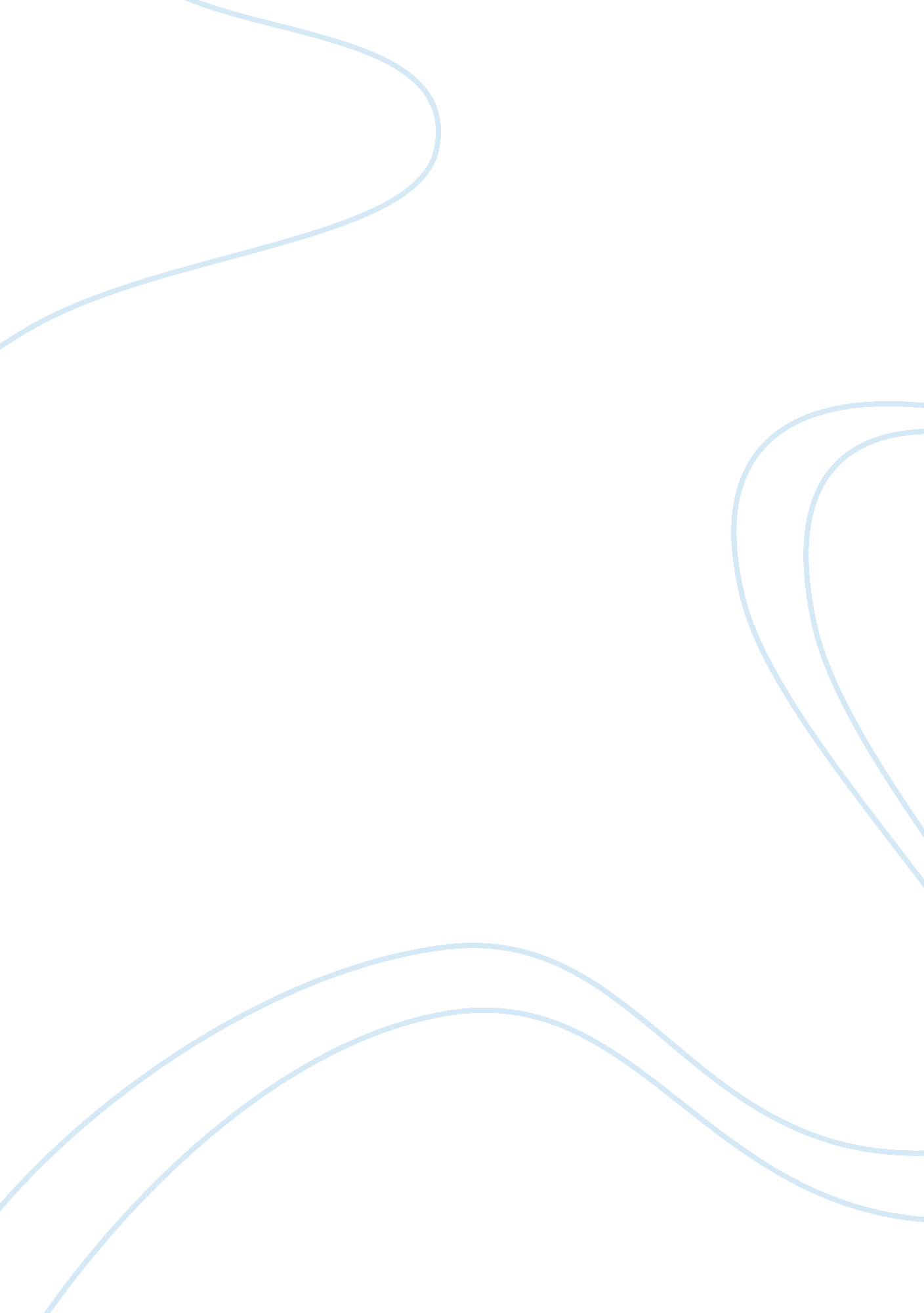 Corrigendum: the neurosciences of health communication: an fnirs analysis of pref...Health & Medicine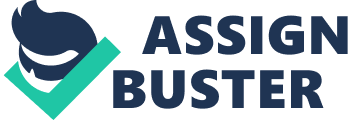 A Corrigendum on 
The Neurosciences of Health Communication: An fNIRS Analysis of Prefrontal Cortex and Porn Consumption in Young Women for the Development of Prevention Health Programs by Cuesta, U., Niño, J. I., Martinez, L., and Paredes, B. (2020). Front. Psychol. 11: 2132. doi: 10. 3389/fpsyg. 2020. 02132 In the original article, the name of one of the authors was incorrectly spelled in the reference for Ieong, H. F. H., Gao, F., and Yuan, Z. (2019). Machine learning: assessing neurovascular signals in the prefrontal cortex with non-invasive bimodal electro-optical neuroimaging in opiate addiction. Sci. Rep . 9, 1–14. doi: 10. 1038/s41598-019-54316-6 as Leong et al., 2019. It should be Ieong et al., 2019 in all occurrences in the text. The authors apologize for this error and state that this does not change the scientific conclusions of the article in any way. The original article has been updated. 